Базовые шаги степ-аэробики.Так как степ аэробика происходит от классической, то и названия основных шагов очень похожи, хотя есть и существенные отличия.Степ-аэробика,  в отличие от классической, не подразумевает шагов на два счета.В степ-аэробике нет шагов на два счета — минимум на четыре. Ведь нам нужно не просто двигаться по полу, а еще и подниматься на платформу.Как и в классической аэробике, в степ-аэробике существует два вида шагов:Шаги без смены лидирующей ноги. Лидирующая нога, это нога с которой вы начинаете выполнять шаг на новый музыкальный такт. Вы можете сколь угодно долго выполнять любые шаги этого вида, и все равно каждый такт будете начинать с одной и той же ноги.Шаги со сменой лидирующей ноги. При следующем шаге вы будете начинать движение уже с другой ноги.Шаги без смены лидирующей ноги (в скобках указано на сколько счетов выполняется шаг):Basic step (4)Это самый простой базовый шаг, по сути мы просто поднимаемся на платформу и сходим с нее.шаг одной ногой прямо на степ-платформушаг другой ногой прямо на степ-платформушаг первой ногой со степ-платформышаг второй ногой со степ-платформы V-step (4)Практически полный аналог соответствующего шага в классической аэробике.шаг одной ногой на угол степ-платформы (если идем с левой ноги – то на левый угол, с правой – на правый)шаг одной ногой на противоположный угол степ-платформышаг первой ногой со степ-платформышаг второй ногой со степ-платформыOver the top или Over (4)Название этого шага переводится как «через» или «через верх». В ходе его выполнения мы переходим через платформу на другую сторону.шаг одной ногой боком на степ-платформу.шаг второй ногой на степ-платформу и одновременный поворот спиной впередшаг первой ногой со степ-платформы назадшаг второй ногой со степ-платформы назад Straddle (8)Шаг выполняется следующим образом: поднимаемся на степ-платформу, ставим поочередно ноги на пол с одной и с другой стороны платформы, снова поднимаемся на платформу, возвращаемся на исходную позицию.шаг одной ногой боком на степ-платформушаг другой ногой на степ-платформу (стоим лицом к короткому краю платформы)одну ногу спускаем со степ-платформы с одной сторонывторую ногу спускаем со степ-платформы с другой сторонывозвращаем первую ногу на степ-платформувозвращаем вторую ногу на степ-платформуспускаемся с платформы первой ногой (мы должны спуститься в тоже место, откуда начали движение)спускаемся с платформы второй ногой (приставляем ее к первой) Turn step (4)Это тот же самый basic-step, только спускаемся со степ платформы мы не назад, а в бок.шаг одной ногой на степ-платформушаг другой ногой на степ-платформу и поворот спиной к короткому краю платформы (с какой ноги начинаем движение, к противоположному краю становимся спиной)спускаемся одной ногой с платформы с короткого краяспускаемся другой ногой с платформы с короткого краяШаги со сменой лидирующей ногиВ отличие от предыдущего набора движений  — здесь мы начинаем каждый раз с другой ноги.Tap up (4)Этот шаг очень похож на шаг step-touch в классической аэробике, только первый шаг нужно сделать на степ-платформу, коснуться второй ногой платформы рядом с первой и спуститься.шаг одной ногой на угол степ-платформы (правой ногой шагаем на левый угол и наоборот), переносим вес на эту ногувторой ногой касаемся платформы рядом с первой ногойвторую ногу возвращаем на полпервую ногу ставим на пол рядом со второй Knee up (4)Базовый шаг, с которого начинается разучивание большинства шагов и связок в степ-аэробике.шаг одной ногой на угол степ-платформы (правой ногой шагаем на левый угол и наоборот), переносим вес на эту ногувторую ногу поднимаем вверх согнутую в коленевторую ногу возвращаем на полпервую ногу ставим на пол рядом со второйStep kick (4)шаг одной ногой на угол степ-платформы (правой ногой шагаем на левый угол и наоборот), переносим вес на эту ногувторой ногой делаем пинок в воздухевторую ногу возвращаем на полпервую ногу ставим на пол рядом со второйStep curl (4)шаг одной ногой на угол степ-платформы (правой ногой шагаем на левый угол и наоборот), переносим вес на эту ногувторой ногой делаем захлествторую ногу возвращаем на полпервую ногу ставим на пол рядом со второйStep lift (4)шаг одной ногой на угол степ-платформы (правой ногой шагаем на левый угол и наоборот), переносим вес на эту ногупрямой второй ногой делаем мах вперед (front), в сторону (side) или назад (back), соответственновторую ногу возвращаем на полпервую ногу ставим на пол рядом со второйL-step (8)шаг одной ногой на угол степ-платформы (правой ногой шагаем на левый угол и наоборот), переносим вес на эту ногувторую ногу поднимаем вверх согнутую в коленеставим вторую ногу на пол сбоку степ-платформы (с короткого края), переносим на нее веспервую ногу поднимаем согнутую в коленепервую ногу снова ставим на степ-платформу и переносим на нее вес телавторую ногу поднимаем вверх согнутую в коленевторую ногу возвращаем на пол перед степ-платформой (в то место, с которого начинали весь шаг)первую ногу ставим на пол рядом со второйОбратных шагов, в отличие от классической аэробики, степ-аэробика не подразумевает.Перечисленные выше шаги в степ-аэробике считаются базовыми. На их основании инструкторами разработано огромное множество других, более разнообразных в выполнении шагов. Любые шаги в степ-аэробике можно модифицировать, выполнять с поворотами или подскоками, а также добавлять движения руками.Движения рукамиДвижения руками при выполнении базовых движений играют очень важную роль. Во всех уроках базового направления в большей степени задействованы мышцы нижних конечностей, в меньшей степени – мышцы рук, груди, верхней части спины, вследствие чего движениям рук следует уделять особое внимание. При подборе упражнений для рук следует учитывать:какое базовое движение вы делаете. Прежде всего, движения руками выполняются по инерции, т.е. руки инерционно должны помогать выполнению базового движения ногами;тот факт, что при любых движениях руками практически всегда задействована дельтовидная мышца плеча, поэтому следует разнообразить движения руками, включая упражнения на бицепс, трицепс, грудные мышцы и т.д.Примерные положения и движения руками.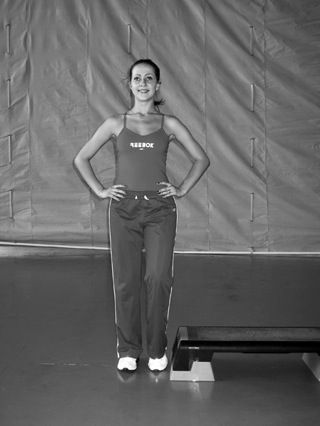 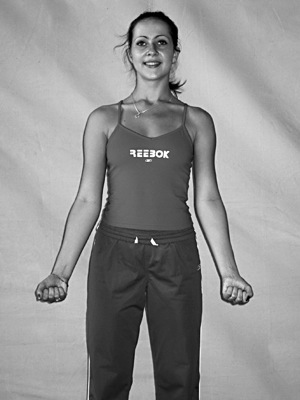 1. Руки на пояс                    2. Сгибание – разгибание рук в локтевых суставах.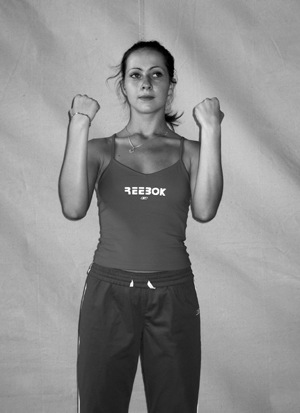 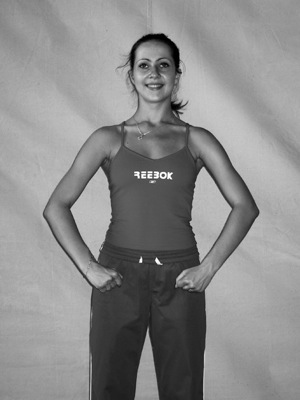 3. Сгибание – разгибание рук во фронтальной плоскости («гребля»). 4. Сведение – разведение рук.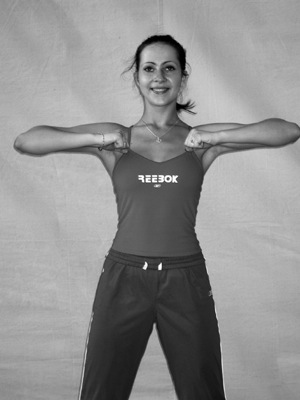 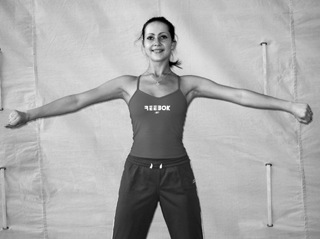 5. Сгибание – разгибание рук в стороны.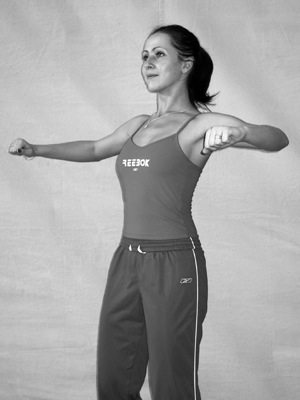 